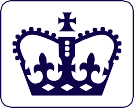 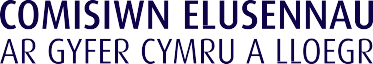 Cwmnïau Elusennol:Erthyglau Cymdeithasu EnghreifftiolMAWRTH 2012Fformat newydd Ionawr 2017Memorandwm Enghreifftiol ac Erthyglau Cymdeithasu Enghreifftiol ar gyfer Cwmni ElusennolMae’n bosibl y bydd angen i elusen fod ar ffurf cwmni os oes perygl y gallai fod ganddi rwymedigaethau ariannol mawr oherwydd, er enghraifft, disgwylir iddi:reoli asedau sylweddol; neugyflogi staff; a/neugyflawni dibenion elusennol sy’n cynnwys risgiau masnachol.Canllawiau i’w hystyried cyn dechrauEfallai y byddai’n ddefnyddiol i ddechrau drwy ddarllen y canllawiau canlynol ar ein gwefan:Yr wybodaeth gynhwysfawr o dan Dechrau elusenCofrestru fel Elusen (CC21). Bydd y rhestr wirio o gwestiynau yn eich helpu i benderfynu ar y ffordd orau i sefydlu’r elusen. Mae Atodiad A yn crynhoi natur cyfrifoldebau’r rhai sy’n rhedeg yr elusen, felymddiriedolwyr elusen ac fel cyfarwyddwyr cwmni (yn y ddogfen hondefnyddiwn y term ‘cyfarwyddwyr’).Dewis a Pharatoi Dogfen Lywodraethol (CC22). Mae’n rhoi cyngor ymarferol ar sut i gwblhau dogfen lywodraethol yr elusen a’r darpariaethau gwahanol y gall fod eu hangen.Ein canllaw Yr Ymddiriedolwr Hanfodol - Yr hyn y mae angen i chi wybod(CC3), sy’n nodi’r pethau sylfaenol y dylai pob ymddiriedolwr eu gwybod.Y camau nesafCwblhau’r erthyglau cymdeithasuPan fyddwch wedi penderfynu gwneud cais i gofrestru fel cwmni elusennol,darllenwch yr erthyglau cymdeithasu a’r canllawiau cysylltiedig yn ofalus.Mae rhai erthyglau yn cynnwys llefydd gwag y bydd rhaid i chi eu llenwi. Mae’n bwriadu bod yn ddigon hyblyg i ddelio â’r rhan fwyaf o achosion.Os hoffech chi gynnwys darpariaethau arbennig neu gymhleth sydd hebeu cynnwys ynddo, dylech chi ystyried gofyn i gyfreithiwr am gymorth. Gwnewch unrhyw newidiadau yn glir gan esbonio pam bod angen eu gwneud. Bydd hyn yn ein helpu ni i ystyried eich cais mor gyflym â phosibl. Ni allwn warantu y byddwn yn derbyn pob sefydliad sy’n defnyddio’r erthyglau cymdeithasu enghreifftiol fel un elusennol. Mae’n rhaid i ni ystyried pob cais ar wahân.Pan fyddwch wedi cwblhau’r ddogfen hon gwnewch yn siwˆ r eich bod chi wedi llenwi pob un o’r bylchau a dileu unrhyw erthyglau nad ydynt yn briodol.Gwneud cais i gofrestru fel cwmniBydd rhaid i chi wneud cais i Dyˆ ’r Cwmnïau i gorffori eich sefydliad. Bydd Tyˆ ’r Cwmnïau yn anfon tystysgrif gorffori atoch. Am fanylion ewch i wefan Tyˆ ’r Cwmnïau.Gwneud cais i gofrestru fel elusenI gofrestru elusen newydd, gwnewch gais ar-lein. (Mae’r deunyddiau gwneud cais ar-lein yn cynnwys Gwneud cais i gofrestru - canllawiau.)Atodwch y dogfennau canlynol i’ch cais.memorandwm cymdeithasu wedi’i lofnodi;yr erthyglau cymdeithasu;Datganiad yr Ymddiriedolwyr wedi’i lofnodi;copi o’ch tystysgrif corffori (wedi’i gyhoeddi gan Dyˆ ’r Cwmnïau).Os na allwch atodi’r dogfennau hyn i’ch cais ewch ymlaen i wneud cais ar- lein a byddwn yn anfon cyfarwyddiadau atoch drwy’r e-bost sy’n dangos sut i’w hanfon atom. (Peidiwch ag anfon eich tystysgrif gorffori wreiddiol atom.)Os na allwch wneud cais ar-lein, cysylltwch â ni gan ddefnyddio’r ddolen ohafan ein gwefan.Faint fydd hi’n cymryd?Fel rheol gallwn wneud penderfyniad o fewn 15 diwrnod gwaith osyw’n sefydliad:sy’n defnyddio ein geiriau enghreifftiol ar gyfer ei amcanion (fel y cânteu nodi yn Amcanion elusennol enghreifftiol ar ein gwefan);dangos bod neu y bydd ei weithgareddau yn cyd-fynd â’r amcanion;dangos bod unrhyw fudd preifat yn atodol ac wedi’i reoli’n briodol; acyn defnyddio ein dogfen lywodraethol enghreifftiol.Bydd angen ystyried ceisiadau eraill yn fwy gofalus ac felly bydd yn cymryd yn hwy (yn enwedig os yw’r dibenion yn newydd a/neu ar ffiniau’r hyn sy’n elusennol).Sylwch os ydych am gynnwys unrhyw ddarpariaethau arbennig neu gymhleth sydd heb eu cynnwys yn yr erthyglau cymdeithasu enghreifftiol, dylech ystyried gofyn i gyfreithiwr am gymorth. Mae’n bosibl y bydd angen mwy o amser arnom i ystyried unrhyw newidiadau arbenigol o’r fath. Mae’n bwysig egluro pa newidiadau rydych yn eu gwneud.Ni all y Comisiwn warantu y caiff sefydliad arfaethedig sy’n defnyddio dogfen lywodraethol enghreifftiol ei dderbyn fel sefydliad elusennol. Rhaid ystyried pob achos ar wahân.2Mae’r nodiadau esboniadol hyn ar gyfer cyngor ac i gyfeirio atynt yn unig ac nid ydynt yn ffurfio unrhyw ran o destun y Memorandwm Cymdeithasu.Mae manylion am ofynion Deddf Cwmnïau 2006 ar gael ar wefan Tyˆ ’r Cwmnïau www.companieshouse.gov.uk ac ar ein gwefan www.charitycommission.gov.uk.Mae Adran 8 o Ddeddf Cwmnïau 2006 yn mynnu bod y Memorandwm Cymdeithasu yn datgan bod llofnodwyr y cwmni:yn dymuno ffurfio cwmni; ayn cytuno i fod yn aelodau o’r cwmni.Hefyd mae’n mynnu bod yr aelodau yn dilysu’r Memorandwm Cymdeithasu.Yn gyffredinol, gall y Comisiwn dderbyn unrhyw enw ond mae ganddo’r pwˆ er i gyfeirio bod enwau elusennau cofrestredig yn cael eu newid yn yr amgylchiadaua nodwyd yn adran 42(2) o Ddeddf Elusennau 2011, a esbonnir yn ein canllaw Cofrestru fel Elusen (CC21) a’n Canllaw Gweithredol (Enwau elusennau) sydd ar gael ar ein gwefan. Yn fras, ni ddylai’r enw beri tramgwydd, neu fod yr union yr un fath (neu’n rhy debyg) i enw unrhyw elusen arall, neu’n debygol o gamarwain y cyhoedd ynghylch ei dibenion, ei gweithgareddau, ei statws neu ei chysylltiadau. Mae rhai geiriau acymadroddion wedi’u rheoli o dan Ddeddf Cwmnïau 2006 a deddfwriaeth arall. Fe welwch restr o eiriau wedi’u rheoli yn Atodiadau A - C dogfen we Tyˆ ’r Cwmnïau, ‘Corffori ac Enwau’ (GP1).Dilysu gan Lofnodwyr: Rhaid i’r Memorandwm Cymdeithasu gael ei ddilysu drwy gael y llofnodwyr i nodi eu henwau ac ychwanegu eu llofnodion, neu drwy ddefnyddio math o ddilysu electronig sy’n dderbyniol i Dyˆ ’r Cwmnïau.Cyflwyno Dogfennau: Dylai’r Memorandwm Cymdeithasu gael ei anfon i’r Cofrestrydd Cwmnïau yn Nhyˆ ’r Cwmnïau fel rhan o’r cais i gofrestru felcwmni (adran 9 o Ddeddf Cwmnïau 2006). Rhaid i’r Comisiwn Elusennau gael copi o’r:Memorandwm CymdeithasuErthyglau CymdeithasuTystysgrif Gorffori (ac os yw’n gymwys Tystysgrif Gorffori wrth Newid Enw)CWMNI HEB GYFALAF CYFRANNAUMemorandwm Cymdeithasu........................................................................................................................................................................................................................................................................................................................................................................Mae pob un sy’n llofnodi’r memorandwm cymdeithasu hwn yn dymuno ffurfio cwmni o dan Ddeddf Cwmnïau 2006 ac yn cytuno i fod yn aelod o’r cwmni.Enw pob	Dilysiad ganllofnodwr	bob llofnodwr................................................................................................................................................................................................................................................................................................................................................................................................................................................................................................................................................................................................................................................................................................................................................................................................................................................................................................................................................................................................................................................................................................................................................................................................................................................................................................................................................................................................................................................................................................Dyddiedig:........................................................................................................................